الجمهورية الجزائرية الديمقراطية الشعبية     إلـــــــــــتــــــــــــــــــــزامأنا الموقع أدناه:……………........................................................................اللقب: ...................................................................................…الإسم:.................................المؤسسة:..................................................القسم أو المعهد:.............................................................................……التخصص:............................................................................المترشح للتسجيل في أطروحة الدكتوراه في(1):-(1) العلوم:..................................................................................................-(2) التعليمية:.........................................................................................-عنوان الدبلوم المتوخى:...........................................................................يتعهد بعدم التسجيل في رسالة الدكتوراه في مؤسسة جامعية أخرى. أنا على علم أيضًا بالقرار الداخلي الصادر عن المدرسة العليا للأساتذة –القبة بتعليق تسجيلي تلقائيًا بمجرد ملاحظة التسجيل الثاني و المتزامن في الدكتوراه.                                                                                               توقيع المرشح                         وزارة التعليم العالي والبحث العلمي           المدرسة العليا للأساتذة       الشيخ محمد البشير الإبراهيمي - القبة                 نيابة المديرية المكلفة بالتكوين في الدكتوراه   والبحث العلمي والتطوير التكنولوجي والابتكار           وترقية المقاولاتية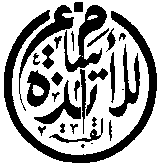   Ministère de l’Enseignement Supérieur         et de la Recherche Scientifique         Ecole Normale Supérieure            Elcheikh Mohamed Elbachir El-Ibrahimi - Kouba Sous-Direction Chargé de la Formation Doctorale et de la Recherche Scientifique et du Développement Technologique de l’innovation et de la Promotion de l’entreprenariat